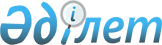 О внесении изменений в решение Коргалжынского районного маслихата от 26 декабря 2014 года № 1/32 "О районном бюджете на 2015-2017 годы"Решение Коргалжынского районного маслихата Акмолинской области от 21 декабря 2015 года № 1/42. Зарегистрировано Департаментом юстиции Акмолинской области 28 декабря 2015 года № 5146      Примечание РЦПИ.

      В тексте документа сохранена пунктуация и орфография оригинала.

      В соответствии с пунктом 5 статьи 109 Бюджетного кодекса Республики Казахстан от 4 декабря 2008 года, с подпунктом 1) пункта 1 статьи 6 Закона Республики Казахстан от 23 января 2001 года «О местном государственном управлении и самоуправлении в Республике Казахстан» и на основании решения Акмолинского областного маслихата от 14 декабря 2015 года № 5С-43-4 «О внесении изменений в решение Акмолинского областного маслихата от 12 декабря 2014 года № 5С-32-2 «Об областном бюджете на 2015-2017 годы», районный маслихат РЕШИЛ:



      1. Внести в решение Коргалжынского районного маслихата «О районном бюджете на 2015-2017 годы» от 26 декабря 2014 года № 1/32 (зарегистрировано в Реестре государственной регистрации нормативных правовых актов № 4577, опубликовано 22 января 2015 года в районной газете «Нұр-Қорғалжын») следующие изменения:



      пункт 1 изложить в новой редакции:



      «1. Утвердить районный бюджет на 2015-2017 годы, согласно приложениям 1, 2 и 3 соответственно, в том числе на 2015 год в следующих объемах:



      1) доходы – 1 636 529,0 тысяч тенге, в том числе:

      налоговые поступления – 152 230,0 тысяч тенге;

      неналоговые поступления – 6 204,5 тысяч тенге;

      поступления от продажи основного капитала – 11 581,0 тысяч тенге;

      поступления трансфертов – 1 466 513,5 тысяч тенге;



      2) затраты – 1 660 108,8 тысяч тенге;



      3) чистое бюджетное кредитование – 47 470,3 тысяч тенге, в том числе:

      бюджетные кредиты – 56 330,3 тысяч тенге;

      погашение бюджетных кредитов – 8 860,0 тысяч тенге;



      4) сальдо по операциям с финансовыми активами – (-100,0 ) тысяч  тенге, в том числе:

      приобретение финансовых активов – 0,0 тысяч тенге;

      поступления от продажи финансовых активов государства – 100,0 тысяч тенге;



      5) дефицит (профицит) бюджета – (-70 950,1) тысяч тенге;



      6) финансирование дефицита (использование профицита) бюджета – 70 950,1 тысяч тенге.»;



      приложения 1, 7 к указанному решению изложить в новой редакции согласно приложениям 1, 2 к настоящему решению.



      2. Настоящее решение вступает в силу со дня государственной регистрации в Департаменте юстиции Акмолинской области и вводится в действие с 1 января 2015 года.      Председатель сессии

      районного маслихата                        Ш.Ахметов      Секретарь

      районного маслихата                        О.Балгабаев      «СОГЛАСОВАНО»      Аким Коргалжынского района                 К.Рыскелдинов

      21.12.2015

Приложение № 1   

к решению Коргалжынского

районного маслихата  

от 21 декабря 2015   

года № 1/42      Приложение № 1    

к решению Коргалжынского

районного маслихата  

от 26 декабря 2014  

года № 1/32      

Районный бюджет на 2015 год

Приложение № 2   

к решению Коргалжынского

районного маслихата  

от 21 декабря 2015   

года № 1/42      Приложение № 7    

к решению Коргалжынского

районного маслихата  

от 26 декабря 2014  

года № 1/32      

Список программ государственных учреждений образования района на 2015 год
					© 2012. РГП на ПХВ «Институт законодательства и правовой информации Республики Казахстан» Министерства юстиции Республики Казахстан
				КатегорияКатегорияКатегорияКатегорияКатегорияСумма, тысяч тенгеКлассКлассКлассКлассСумма, тысяч тенгеПодклассПодклассПодклассСумма, тысяч тенгеПрограммаПрограммаСумма, тысяч тенгеНаименованиеСумма, тысяч тенге123456I. ДОХОДЫ1 636 529,001Налоговые поступления152 230,01Подоходный налог6 780,02Индивидуальный подоходный налог6 780,03Социальный налог94 086,04Налоги на собственность36 322,01Налоги на имущество23 786,03Земельный налог1 240,04Налог на транспортные средства10 177,05Единый земельный налог1 119,05Внутренние налоги на товары, работы и услуги14 181,02Акцизы407,03Поступления за использование природных и других ресурсов11 409,04Сборы за ведение предпринимательской и профессиональной деятельности2 365,08Обязательные платежи, взимаемые за совершение юридически значимых действий и (или) выдачу документов уполномоченными на то государственными органами или должностными лицами861,01Государственная пошлина861,002Неналоговые поступления6 204,51Доходы от государственной собственности124,55Доходы от аренды имущества, находящегося в государственной собственности109,07Вознаграждения по кредитам, выданным из государственного бюджета15,54Штрафы, пени, санкции, взыскания, налагаемые государственными учреждениями, финансируемыми из государственного бюджета, а также содержащимися и финансируемыми из бюджета (сметы расходов) Национального Банка Республики Казахстан2 607,01Штрафы, пени, санкции, взыскания, налагаемые государственными учреждениями, финансируемыми из государственного бюджета, а также содержащимися и финансируемыми из бюджета (сметы расходов) Национального Банка Республики Казахстан, за исключением поступлений от организаций нефтяного сектора2 607,06Прочие неналоговые поступления3 473,01Прочие неналоговые поступления3 473,003Поступления от продажи основного капитала11 581,01Продажа государственного имущества, закрепленного за государственными учреждениями2 535,03Продажа земли и нематериальных активов9 046,004Поступления трансфертов1 466 513,52Трансферты из вышестоящих органов государственного управления1 466 513,52Трансферты из областного бюджета1 466 513,51Целевые текущие трансферты330 938,52Целевые трансферты на развитие0,03Субвенции1 135 575,0II. ЗАТРАТЫ1 660 108,81Государственные услуги общего характера198 538,51Представительные, исполнительные и другие органы, выполняющие общие функции государственного управления165 567,8112Аппарат маслихата района (города областного значения)17 830,7001Услуги по обеспечению деятельности маслихата района (города областного значения)15 045,5003Капитальные расходы государственного органа2 785,2122Аппарат акима района (города областного значения)73 774,8001Услуги по обеспечению деятельности акима района (города областного значения)72 477,8003Капитальные расходы государственного органа1 297,0123Аппарат акима района в городе, города районного значения, поселка, села, сельского округа73 962,3001Услуги по обеспечению деятельности акима района в городе, города районного значения, поселка, села, сельского округа72 282,3022Капитальные расходы государственного органа1 680,02Финансовая деятельность494,5459Отдел экономики и финансов района (города областного значения)494,5003Проведение оценки имущества в целях налогообложения273,7010Приватизация, управление коммунальным имуществом, постприватизационная деятельность и регулирование споров, связанных с этим220,89Прочие государственные услуги общего характера32 476,2458Отдел жилищно-коммунального хозяйства, пассажирского транспорта и автомобильных дорог района (города областного значения)5 606,8001Услуги по реализации государственной политики на местном уровне в области жилищно-коммунального хозяйства, пассажирского транспорта и автомобильных дорог5 606,8459Отдел экономики и финансов района (города областного значения)19 430,5001Услуги по реализации государственной политики в области формирования и развития экономической политики, государственного планирования, исполнения бюджета и управления коммунальной собственностью района (города областного значения)19 430,5493Отдел предпринимательства, промышленности и туризма района (города областного значения)7 438,9001Услуги по реализации государственной политики на местном уровне в области развития предпринимательства, промышленности и туризма7 438,902Оборона2 178,01Военные нужды2 178,0122Аппарат акима района (города областного значения)2 178,0005Мероприятия в рамках исполнения всеобщей воинской обязанности2 178,004Образование1 040 612,31Дошкольное воспитание и обучение95 551,3464Отдел образования района (города областного значения)95 551,3009Обеспечение деятельности организаций дошкольного воспитания и обучения40 625,0040Реализация государственного образовательного заказа в дошкольных организациях образования54 926,32Начальное, основное среднее и общее среднее образование904 093,3464Отдел образования района (города областного значения)892 201,3003Общеобразовательное обучение849 246,0006Дополнительное образование для детей42 955,3465Отдел физической культуры и спорта района (города областного значения)11 892,0017Дополнительное образование для детей и юношества по спорту11 892,09Прочие услуги в области образования40 967,7464Отдел образования района (города областного значения)40 967,7001Услуги по реализации государственной политики на местном уровне в области образования10 353,0004Информатизация системы образования в государственных учреждениях образования района (города областного значения)2 490,1005Приобретение и доставка учебников, учебно - методических комплексов для государственных учреждений образования района (города областного значения)10 747,5007Проведение школьных олимпиад, внешкольных мероприятий и конкурсов районного (городского) масштаба1 092,0015Ежемесячная выплата денежных средств опекунам (попечителям) на содержание ребенка сироты (детей-сирот) и ребенка (детей), оставшегося без попечения родителей8 209,2067Капитальные расходы подведомственных государственных учреждений и организаций8 075,906Социальная помощь и социальное обеспечение58 313,62Социальная помощь31 804,3451Отдел занятости и социальных программ района (города областного значения)31 804,3002Программа занятости8 095,0007Социальная помощь отдельным категориям нуждающихся граждан по решениям местных представительных органов6 542,0010Материальное обеспечение детей инвалидов, воспитывающихся и обучающихся на дому274,0014Оказание социальной помощи нуждающимся гражданам на дому7 046,0016Государственные пособия на детей до 18 лет4 127,0017Обеспечение нуждающихся инвалидов обязательными гигиеническими средствами и предоставление услуг специалистами жестового языка, индивидуальными помощниками в соответствии с индивидуальной программой реабилитации инвалида3 366,3023Обеспечение деятельности центров занятости населения761,0052Проведение мероприятий, посвященных семидесятилетию Победы в Великой Отечественной войне1 593,09Прочие услуги в области социальной помощи и социального обеспечения26 509,3451Отдел занятости и социальных программ района (города областного значения)26 247,3001Услуги по реализации государственной политики на местном уровне в области обеспечения занятости и реализации социальных программ для населения16 717,9011Оплата услуг по зачислению, выплате и доставке пособий и других социальных выплат367,0021Капитальные расходы государственного органа243,6025Внедрение обусловленной денежной помощи по проекту Өрлеу8 508,8050Реализация Плана мероприятий по обеспечению прав и улучшению качества жизни инвалидов410,0458Отдел жилищно-коммунального хозяйства, пассажирского транспорта и автомобильных дорог района (города областного значения)262,0050Реализация Плана мероприятий по обеспечению прав и улучшению качества жизни инвалидов262,007Жилищно-коммунальное хозяйство88 653,51Жилищное хозяйство4 994,0464Отдел образования района (города областного значения)4 374,0026Ремонт объектов в рамках развития городов и сельских населенных пунктов по Дорожной карте занятости 20204 374,0466Отдел архитектуры, градостроительства и строительства района (города областного значения)620,0003Проектирование и (или) строительство, реконструкция жилья коммунального жилищного фонда620,02Коммунальное хозяйство65 030,1458Отдел жилищно-коммунального хозяйства, пассажирского транспорта и автомобильных дорог района (города областного значения)65 030,1012Функционирование системы водоснабжения и водоотведения65 030,13Благоустройство населенных пунктов18 629,4123Аппарат акима района в городе, города районного значения, поселка, села, сельского округа 18 629,4008Освещение улиц населенных пунктов10 327,4009Обеспечение санитарии населенных пунктов6 105,0010Содержание мест захоронений и погребение безродных202,0011Благоустройство и озеленение населенных пунктов1 995,008Культура, спорт, туризм и информационное пространство101 652,01Деятельность в области культуры50 781,0455Отдел культуры и развития языков района (города областного значения)50 781,0003Поддержка культурно-досуговой работы50 781,02Спорт16 764,0465Отдел физической культуры и спорта района (города областного значения)16 764,0001Услуги по реализации государственной политики на местном уровне в сфере физической культуры и спорта9 078,0004Капитальные расходы государственного органа3 416,0006Проведение спортивных соревнований на районном (города областного значения) уровне1 653,0007Подготовка и участие членов сборных команд района (города областного значения) по различным видам спорта на областных спортивных соревнованиях2 617,0466Отдел архитектуры, градостроительства и строительства района (города областного значения)0,0008Развитие объектов спорта0,03Информационное пространство16 443,0455Отдел культуры и развития языков района (города областного значения)12 846,0006Функционирование районных (городских) библиотек12 340,0007Развитие государственного языка и других языков народа Казахстана506,0456Отдел внутренней политики района (города областного значения)3 597,0002Услуги по проведению государственной информационной политики3 597,09Прочие услуги по организации культуры, спорта, туризма и информационного пространства17 664,0455Отдел культуры и развития языков района (города областного значения)5 607,0001Услуги по реализации государственной политики на местном уровне в области развития языков и культуры4 914,0032Капитальные расходы подведомственных государственных учреждений и организаций693,0456Отдел внутренней политики района (города областного значения)12 057,0001Услуги по реализации государственной политики на местном уровне в области информации, укрепления государственности и формирования социального оптимизма граждан8 130,0003Реализация мероприятий в сфере молодежной политики3 656,0006Капитальные расходы государственного органа271,010Сельское, водное, лесное, рыбное хозяйство, особо охраняемые природные территории, охрана окружающей среды и животного мира, земельные отношения69 190,81Сельское хозяйство33 595,0459Отдел экономики и финансов района (города областного значения)7 395,0099Реализация мер по оказанию социальной поддержки специалистов7 395,0462Отдел сельского хозяйства района (города областного значения)12 663,0001Услуги по реализации государственной политики на местном уровне в сфере сельского хозяйства12 663,0473Отдел ветеринарии района (города областного значения)13 537,0001Услуги по реализации государственной политики на местном уровне в сфере ветеринарии8 629,1003Капитальные расходы государственного органа246,9006Организация санитарного убоя больных животных0,0008Возмещение владельцам стоимости изымаемых и уничтожаемых больных животных, продуктов и сырья животного происхождения3 949,0010Проведение мероприятий по идентификации сельскохозяйственных животных712,06Земельные отношения6 687,8463Отдел земельных отношений района (города областного значения)6 687,8001Услуги по реализации государственной политики в области регулирования земельных отношений на территории района (города областного значения)6 687,89Прочие услуги в области сельского, водного, лесного, рыбного хозяйства, охраны окружающей среды и земельных отношений28 908,0473Отдел ветеринарии района (города областного значения)28 908,0011Проведение противоэпизоотических мероприятий28 908,011Промышленность, архитектурная, градостроительная и строительная деятельность7 859,02Архитектурная, градостроительная и строительная деятельность7 859,0466Отдел архитектуры, градостроительства и строительства района (города областного значения)7 859,0001Услуги по реализации государственной политики в области строительства, улучшения архитектурного облика городов, районов и населенных пунктов области и обеспечению рационального и эффективного градостроительного освоения территории района (города областного значения)7 859,012Транспорт и коммуникации66 270,81Автомобильный транспорт66 270,8123Аппарат акима района в городе, города районного значения, поселка, села, сельского округа6 823,0013Обеспечение функционирования автомобильных дорог в городах районного значения, поселках, селах, сельских округах6 823,0458Отдел жилищно-коммунального хозяйства, пассажирского транспорта и автомобильных дорог района (города областного значения)59 447,8023Обеспечение функционирования автомобильных дорог59 447,813Прочие12 320,03Поддержка предпринимательской деятельности и защита конкуренции247,0493Отдел предпринимательства, промышленности и туризма района (города областного значения)247,0006Поддержка предпринимательской деятельности247,09Прочие12 073,0123Аппарат акима района в городе, города районного значения, поселка, села, сельского округа8 673,0040Реализация мер по содействию экономическому развитию регионов в рамках Программы «Развитие регионов»8 673,0459Отдел экономики и финансов района (города областного значения)3 400,0012Резерв местного исполнительного органа района (города областного значения)3 400,014Обслуживание долга15,51Обслуживание долга15,5459Отдел экономики и финансов района (города областного значения)15,5021Обслуживание долга местных исполнительных органов по выплате вознаграждений и иных платежей по займам из областного бюджета15,515Трансферты14 504,81Трансферты14 504,81459Отдел экономики и финансов района (города областного значения)14 504,81459006Возврат неиспользованных (недоиспользованных) целевых трансфертов14 284,4016Возврат использованных не по целевому назначению целевых трансфертов220,4III. Чистое бюджетное кредитование47 470,3Бюджетные кредиты56 330,310Сельское, водное, лесное, рыбное хозяйство, особо охраняемые природные территории, охрана окружающей среды и животного мира, земельные отношения56 330,31Сельское хозяйство56 330,3459Отдел экономики и финансов района (города областного значения)56 330,3018Бюджетные кредиты для реализации мер социальной поддержки специалистов56 330,305Погашение бюджетных кредитов8 860,01Погашение бюджетных кредитов8 860,01Погашение бюджетных кредитов, выданных из государственного бюджета8 860,0IV. Сальдо по операциям с финансовыми активами-100,0Приобретение финансовых активов0,006Поступления от продажи финансовых активов государства100,01Поступления от продажи финансовых активов государства100,01Поступления от продажи финансовых активов внутри страны100,05Поступления от продажи коммунальных государственных учреждений и государственных предприятий в виде имущественного комплекса, иного государственного имущества, находящегося в оперативном управлении или хозяйственном ведении коммунальных государственных предприятий100,0V. Дефицит (профицит) бюджета-70 950,1VI. Финансирование дефицита (использование профицита) бюджета70 950,107Поступление займов56 148,01Внутренние государственные займы56 148,02Договоры займа56 148,03Займы, получаемые местным исполнительным органом района (города областного значения)56 148,016Погашение займов8 860,01Погашение займов8 860,0459Отдел экономики и финансов района (города областного значения)8 860,0005Погашение долга местного исполнительного органа перед вышестоящим бюджетом8 860,08Используемые остатки бюджетных средств23 662,11Остатки бюджетных средств23 662,11Свободные остатки бюджетных средств23 662,11Свободные остатки бюджетных средств23 662,1Функциональная группаФункциональная группаФункциональная группаФункциональная группаСумма, тысяч тенгеАдминистратор бюджетных программАдминистратор бюджетных программАдминистратор бюджетных программСумма, тысяч тенгеПрограммаПрограммаСумма, тысяч тенгеНаименование программСумма, тысяч тенге123454Образование464Отдел образования района (города областного значения)1 028 720,3009Обеспечение деятельности организаций дошкольного воспитания и обучения40 625,0040Реализация государственного образовательного заказа в дошкольных организациях образования54 926,3003Общеобразовательное обучение849 246,0001Услуги по реализации государственной политики на местном уровне в области образования10 353,0004Информатизация системы образования в государственных учреждениях образования района (города областного значения)2 490,1005Приобретение и доставка учебников, учебно - методических комплексов для государственных учреждений образования района (города областного значения)10 747,5006Дополнительное образование для детей42 955,3007Проведение школьных олимпиад и внешкольных мероприятий и конкурсов районного (городского) масштаба1 092,0015Ежемесячная выплата денежных средств опекунам (попечителям) на содержание ребенка сироты (детей - сирот) и ребенка (детей), оставшегося без попечения родителей8 209,2067Капитальные расходы подведомственных государственных учреждений и организаций8 075,9